Домашна работа по Български език– 5. клас – 26-а седмица1. Поставете думичките на съответното място.гараж    хол/дневна    кухня    спалня   врата     градина    покрив    баня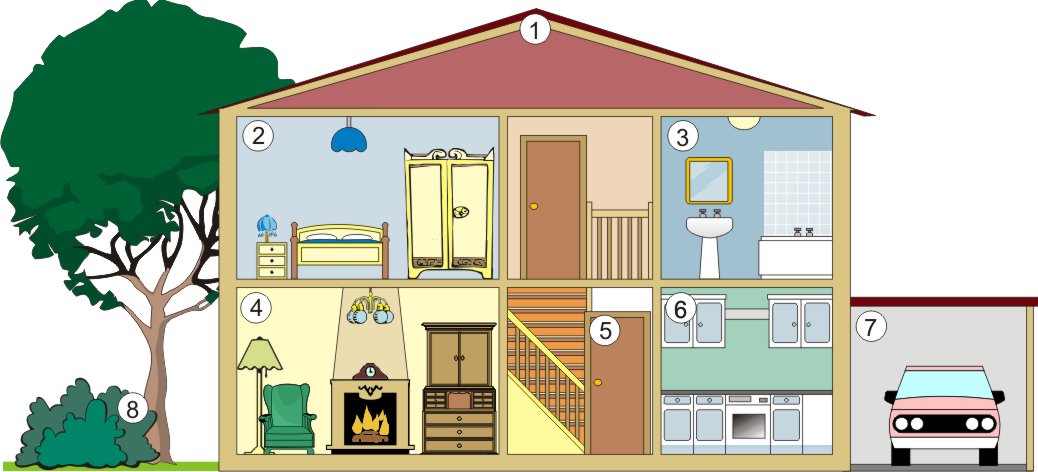 Да или НЕ -Напишете срещу всяко изречение. Преведете изреченията на български език като използвате подходящите предлози. Оградете предлозите в кръгче.The car is in the garage.   ________The fireplace is in the bedroom.   ________There are flowers in the garden.   ________There is a bedside table next to the bed.   ________There are cabinets on the wall in the kitchen.   ________The armchair is between the fireplace and the chest of drawers.   ________The mirror is above the washbasin.   ________There is a shower in the bathroom.   ________There are three floors in the house.   ________There is a tall tree behind the garage.   ________There is a chandelier on the ceiling in the living room.   ________The light shade on the ceiling in the bedroom is green.   ________The wardrobe in the bedroom is yellow.   ________There is a clock on the mantelpiece.   ________There is no fire in the fireplace.   ________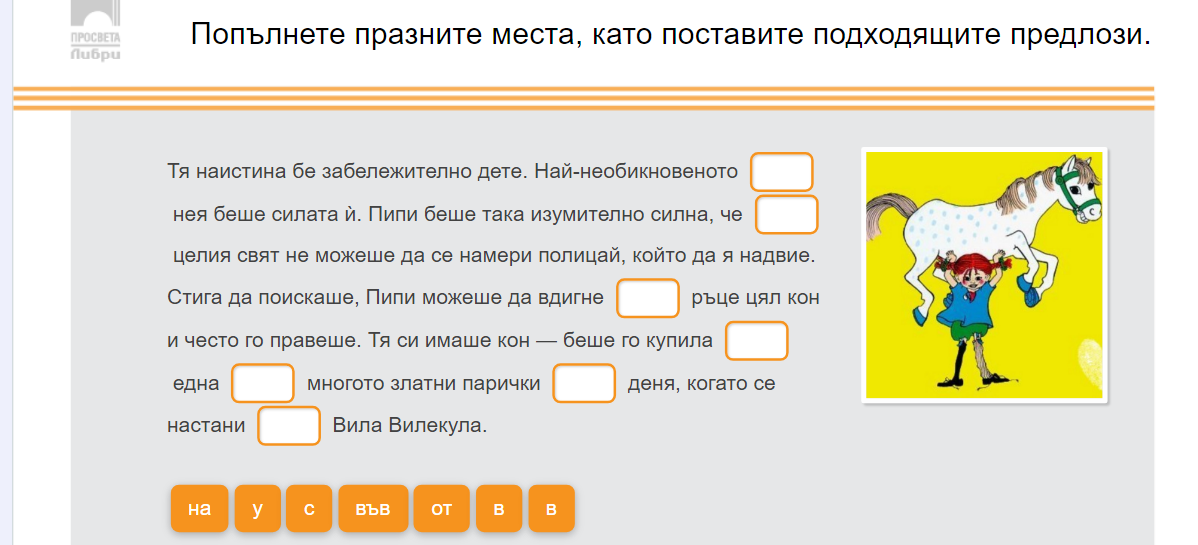 Домашна работа по Литература– 5.клас – 26-а седмицаПразникът Гергьовден -стр.108, учебник по литература;Четете гладко легендата за „Свети Георги и змеят“ на стр.110 от учебника по литература1.2.3.4.5.6.7.8.